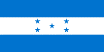 3.3.4. CÓDIGO PENAL (HONDURAS)Artículo 321. Será sancionado con reclusión de tres (3) a cinco (5) años y multa de cuatro (4) a siete (7) salarios mínimos la persona que arbitrariamente e ilegalmente obstruya, restringa, disminuya, impida o anule el ejercicio de los derechos individuales y colectivos o deniegue la prestación de un servicio profesional por motivo de sexo, género, edad, orientación sexual, identidad de género, militancia partidista u opinión política, estado civil, pertenencia a pueblos indígenas y afrodescendientes, idioma, lengua, nacionalidad, religión, filiación familiar, condición económica o social, capacidades diferentes o discapacidad, condiciones de salud, apariencia física o cualquier otra que atente contra la dignidad humana de la víctima. La pena se aumentará en un tercio (1/3) cuando:1) El hecho sea cometido con violencia;2) Cuando el hecho sea cometido por funcionario empleado público en el ejercicio de su cargo; y,3) Se tratase de un caso de reincidencia.El funcionario o empleado público será sancionado además con inhabilitación especial durante un tiempo igual al doble de lo aplicado a la reclusión.